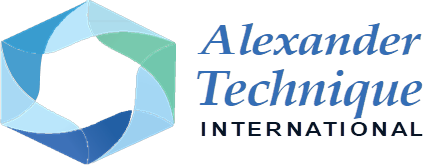 CANDIDATE QUESTIONNAIREThe purpose of this questionnaire is gain an understanding of how suitable and effective the current methods of evaluating students are, from the perspective of the candidates. We would be grateful if all candidates and teachers who went through the sponsorship process fill out and return this form. The findings will be used to further improve and develop the sponsorship process. Your frank opinions are vitally important to this process. Your comments will be treated in strictest confidence. Thank you for your cooperation. (Please fill in what you are able to even if you are unable to complete the whole questionnaire. Please use separate sheet for full responses where necessary.)THE SPONSORSHIP PROCESSHow did you find/locate your Sponsors:Were your sponsors helpful and approachable?	YES	NO Please comment:Please mark in columns below of all of the procedures used during the sponsorship process:Please specify any other method utilized that is not included above:4. a) If there was a written component to your sponsorship process, which of the following was used (mark any relevant boxes.)Please state any other that is not listed above:b)	Please describe the nature of any written part of your assessment, if applicable. Specify what worked well and what did not work as well for you.c.)	If there was no written component to your assessment, do you think that it would behelpful to have one?	YES	NOIf yes please specify which you would prefer:Please state any other that is not listed above:a)	Was the process in keeping with the Principles and Philosophy of the Alexander Technique?Please indicate on the scale, 5 being ‘Yes thoroughly,’ 1 being ‘Absolutely not.’5	4	3	2	1Any other comments:2017b)	Did you find the process… (Please mark relevant boxes)Any other comments:Was the time allowed adequate for your needs?	YES	NO If NO, please elaborate.Was the environment inviting and was it conducive to an atmosphere of shared learning?	YES	NO Please comment further if you wish.GENERALDo you have any further suggestions about how the evaluation process could be improved? Please specify.In your own words, please let us know about your overall experience.Your time and effort in filling out this form are greatly appreciated Thank you,The Certification Coordinating CommitteeThe information below is optional if you prefer to remain anonymous Name:Country: Date:Please mail to:Alexander Technique InternationalPO Box 30588Indianapolis, IN 46230 USA2017At ATI AGMApproached Sponsor PrivatelySponsor Brought into Your TrainingThrough ATI OfficeOther, please specifyFirst SponsorSecond SponsorThird SponsorExchange LessonsYou gave lesson to SponsorSponsor observed you giving lesson toSponsor observed you giving lesson toSponsor watched video of you teachingEvaluation of written materialDiscussed aspects of Alexander Technique PrinciplesExchange LessonsYou gave lesson to SponsorPrivateGroupSponsor watched video of you teachingEvaluation of written materialDiscussed aspects of Alexander Technique PrinciplesFirst sponsorSecond SponsorThird SponsorOpen Ended QuestionsMultiple Choice QuestionsEssayOral TestSubmit Previously Written WorkPortfolio ProjectLearning Journal/Log BookOpen Ended QuestionsMultiple Choice QuestionsEssayOral TestSubmit Previously Written WorkPortfolio ProjectLearning Journal/Log BookProfessionally ConductedSensitive to your training processIn AssessmentIn AssessmentIn AssessmentIn AssessmentConfusingEnjoyableNot EnjoyableProfessionally ConductedSensitive to your training processFairUnfairDifficultToo EasyConfusingEnjoyableNot EnjoyableFirst SponsorSecond SponsorThird Sponsor